December 2, 2019Docket No. A-2019-3014003Utility Code: 1222744CERTIFIEDDAN MESSINA VICE PRESIDENT AGGRESSIVE ENERGY LLC78 RAPELYE STBROOKLYN NY  11231RE: Natural Gas Supplier License Application Dear Mr. Messina:On November 5, 2019, the Public Utility Commission accepted Aggressive Energy, LLC’s application for a Natural Gas Supplier license.  The application was incomplete.  In order for us to complete our analysis of your application, the Energy Industry Group requires answers to the attached question(s).  Please be advised that you are directed to forward the requested information to the Commission within 30 days of receipt of this letter.  Failure to respond may result in the application being denied.  As well, if Aggressive Energy, LLC has decided to withdraw its application, please reply notifying the Commission of such a decision.Please forward the information to the Secretary of the Commission at the address listed below.  When submitting documents, all documents requiring notary stamps must have original signatures.  Please note that some responses may be e-filed to your case, http://www.puc.pa.gov/efiling/default.aspx.   A list of document types allowed to be e-filed can be found at http://www.puc.pa.gov/efiling/DocTypes.aspx.Rosemary Chiavetta, SecretaryPennsylvania Public Utility Commission400 North StreetHarrisburg, PA 17120Your answers should be verified per 52 Pa Code § 1.36.  Accordingly, you must provide the following statement with your responses:I, ________________, hereby state that the facts above set forth are true and correct to the best of my knowledge, information and belief, and that I expect to be able to prove the same at a hearing held in this matter.  I understand that the statements herein are made subject to the penalties of 18 Pa. C.S. § 4904 (relating to unsworn falsification to authorities).The blank should be filled in with the name of the appropriate company representative, and the signature of that representative should follow the statement.In addition, to expedite completion of the application, please also e-mail the information to Jeff McCracken at jmccracken@pa.gov.  Please direct any questions to Jeff McCracken, Bureau of Technical Utility Services, at jmccracken@pa.gov (preferred) or (717) 783-6163.  							Sincerely,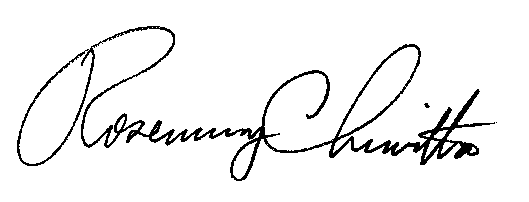 	Rosemary Chiavetta	SecretaryEnclosure Docket No.  A-2019-3014003Aggressive Energy, LLCData Requests1.	Reference Application, Section 1.a, Identity of Applicant – The applicant stated throughout the application that the name of the applicant is Aggressive Energy LLC.  This is not consistent with the Pennsylvania Department of State filing which shows the company’s name as Aggressive Energy, LLC.  Please submit a letter stating that the application contains numerous typographical errors and stating the correct name of the applicant consistent with the Pennsylvania Department of State.2.	Reference Application, Section 1.b, Registered Agent – Applicant failed to provide a telephone number for its registered agent.  Please provide an updated application page with the appropriate corrections. 3.	Reference Application, Section 1.d, Attorney Contact – Applicant failed to provide an address for its attorney contact.  Please provide an updated application page with the appropriate corrections. 4.	Reference Application, Section 5.a, Criminal/Civil Proceedings – Applicant failed to list its criminal and/or civil proceedings.  If applicant has no proceedings to list, please list “None” in this section.  Please provide an updated application page with the appropriate corrections.5.	Reference Application, Section 5.c, Customer/Regulatory/Prosecutory Actions – Applicant failed to list its customer, regulatory, and/or prosecutor proceedings.  If applicant has no proceedings to list, please list “None” in this section.  Please provide an updated application page with the appropriate corrections.6.	Reference Application, Section 7.b, Financial Fitness – Regarding the applicant’s 2018 Audit Report, please explain the last sentence of the first paragraph of Note 8.  7.	Reference Application, Section 7.c, Supplier Funding Method.  Please provide:The maximum amount for the applicant’s credit agreement; andThe credit facility’s current balance. 8.	Reference Application, Section 8.a, Technical Fitness – Applicant failed to provide its electric and/or natural gas licenses for Illinois, Maryland, and Ohio.  Please provide the missing documentation.9.	Reference Application, Section 11, Affidavits – The Affidavits submitted list the applicant’s name as Aggressive Energy LLC rather than Aggressive Energy, LLC.  Please resubmit the Application Affidavit and the Operations Affidavit.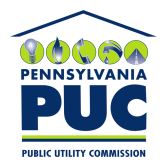 COMMONWEALTH OF PENNSYLVANIAPENNSYLVANIA PUBLIC UTILITY COMMISSION400 NORTH STREET, HARRISBURG, PA 17120IN REPLY PLEASE REFER TO OUR FILE